REQUERIMENTO Nº 1311/2018Requer Voto de Pesar pelo falecimento do SR. NILTON CARLOS DE OLIVEIRA, ocorrido recentemente. Senhor Presidente, Nos termos do Art. 102, Inciso IV, do Regimento Interno desta Casa de Leis, requeiro a Vossa Excelência que se digne a registrar nos anais desta Casa de Leis voto de profundo pesar pelo falecimento do Sr. Nilton Carlos de Oliveira, ocorrido no último dia 08 de outubro. Requeiro, ainda, que desta manifestação seja dada ciência aos seus familiares, encaminhando cópia do presente à Rua Vitório Padoveze, 202, Parque do Lago, nesta cidade.Justificativa:O Sr. Nilton Carlos de Oliveira tinha 51 anos e era casado com Tassiana Aparecida Ferreira de Oliveira e deixou os filhos Mailon, Matheus e Maiara.Benquisto por todos os familiares e amigos, seu passamento causou grande consternação e saudades; todavia, sua memória há de ser cultuada por todos que em vida o amaram.Que Deus esteja presente nesse momento de separação e dor, para lhes dar força e consolo.É, pois, este o Voto, através da Câmara de Vereadores, em homenagem póstuma e em sinal de solidariedade.                    Plenário “Dr. Tancredo Neves”, 08 de outubro de 2018. José Antonio FerreiraDr. José-Vereador-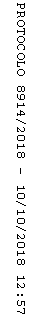 